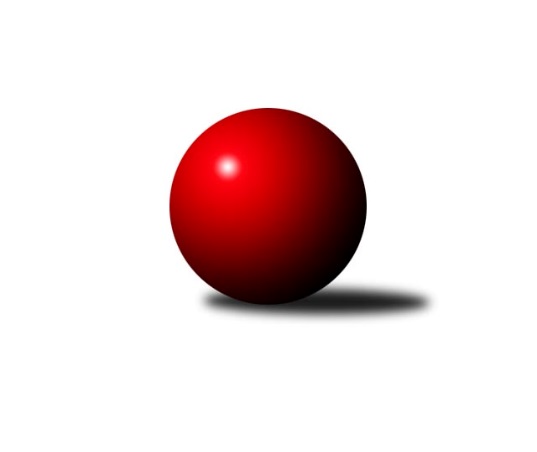 Č.10Ročník 2018/2019	24.11.2018Nejlepšího výkonu v tomto kole: 2633 dosáhlo družstvo: TJ Sokol MohelniceKrajský přebor OL 2018/2019Výsledky 10. kolaSouhrnný přehled výsledků:TJ Horní Benešov ˝C˝	- Spartak Přerov ˝C˝	3:5	2500:2591	4.0:8.0	24.11.KS Moravský Beroun 	- TJ Břidličná ˝A˝	3:5	2504:2522	6.5:5.5	24.11.KK PEPINO Bruntál 	- KK Zábřeh  ˝C˝	6:2	2396:2367	8.5:3.5	24.11.TJ Sokol Mohelnice	- SKK Jeseník ˝B˝	6:2	2633:2381	9.0:3.0	24.11.Sokol Přemyslovice ˝B˝	- TJ Pozemstav Prostějov	5:3	2561:2545	5.0:7.0	24.11.Tabulka družstev:	1.	TJ Břidličná ˝A˝	9	6	1	2	45.0 : 27.0 	54.5 : 53.5 	 2524	13	2.	TJ Sokol Mohelnice	9	6	1	2	42.5 : 29.5 	66.0 : 42.0 	 2523	13	3.	KK PEPINO Bruntál	9	6	0	3	45.0 : 27.0 	62.5 : 45.5 	 2410	12	4.	Sokol Přemyslovice ˝B˝	9	6	0	3	44.0 : 28.0 	63.5 : 44.5 	 2434	12	5.	Spartak Přerov ˝C˝	9	5	1	3	40.0 : 32.0 	53.0 : 55.0 	 2468	11	6.	TJ Horní Benešov ˝C˝	9	4	0	5	35.5 : 36.5 	47.0 : 61.0 	 2443	8	7.	SKK Jeseník ˝B˝	9	4	0	5	32.5 : 39.5 	51.0 : 57.0 	 2409	8	8.	TJ Pozemstav Prostějov	10	4	0	6	35.0 : 45.0 	62.5 : 57.5 	 2489	8	9.	KK Zábřeh  ˝C˝	9	3	1	5	34.0 : 38.0 	51.5 : 56.5 	 2486	7	10.	KS Moravský Beroun	9	3	1	5	31.5 : 40.5 	53.0 : 55.0 	 2482	7	11.	KK Šumperk ˝C˝	9	0	1	8	15.0 : 57.0 	35.5 : 72.5 	 2307	1Podrobné výsledky kola:	 TJ Horní Benešov ˝C˝	2500	3:5	2591	Spartak Přerov ˝C˝	Zdeňka Habartová	 	 246 	 190 		436 	 1:1 	 417 	 	224 	 193		Michal Symerský	Eva Zdražilová	 	 219 	 212 		431 	 1:1 	 409 	 	188 	 221		Rostislav Petřík	Miloslav Petrů	 	 196 	 211 		407 	 1:1 	 425 	 	231 	 194		Jiří Kohoutek	Hana Kopečná	 	 182 	 206 		388 	 0:2 	 424 	 	204 	 220		Jan Lenhart	Zdeněk Černý	 	 232 	 216 		448 	 1:1 	 441 	 	220 	 221		Martin Rédr	Robert Kučerka	 	 179 	 211 		390 	 0:2 	 475 	 	220 	 255		Libor Daňarozhodčí: Nejlepší výkon utkání: 475 - Libor Daňa	 KS Moravský Beroun 	2504	3:5	2522	TJ Břidličná ˝A˝	Zdeněk Chmela ml.	 	 211 	 220 		431 	 2:0 	 397 	 	197 	 200		Vilém Berger	Petr Otáhal	 	 215 	 218 		433 	 0:2 	 471 	 	220 	 251		Ivo Mrhal ml.	Zdeněk Chmela st.	 	 193 	 211 		404 	 1:1 	 430 	 	230 	 200		Tomáš Fiury	Čestmír Řepka	 	 189 	 210 		399 	 1:1 	 368 	 	155 	 213		Anna Dosedělová	Erich Retek	 	 207 	 220 		427 	 1.5:0.5 	 414 	 	207 	 207		Josef Veselý	Miloslav Krchov	 	 191 	 219 		410 	 1:1 	 442 	 	226 	 216		Zdeněk Fiury ml.rozhodčí: Nejlepší výkon utkání: 471 - Ivo Mrhal ml.	 KK PEPINO Bruntál 	2396	6:2	2367	KK Zábřeh  ˝C˝	Jan Mlčák	 	 181 	 199 		380 	 2:0 	 366 	 	180 	 186		Martin Pěnička	Miluše Rychová	 	 212 	 188 		400 	 1:1 	 424 	 	209 	 215		Tomáš Pěnička	Vítězslav Kadlec	 	 187 	 208 		395 	 2:0 	 388 	 	186 	 202		Lubomír Složil	Josef Novotný	 	 186 	 210 		396 	 1:1 	 407 	 	210 	 197		Lukáš Horňák	Lukáš Janalík	 	 210 	 198 		408 	 1:1 	 398 	 	184 	 214		Jiří Okleštěk	Tomáš Janalík	 	 222 	 195 		417 	 1.5:0.5 	 384 	 	189 	 195		František Langerrozhodčí: Nejlepší výkon utkání: 424 - Tomáš Pěnička	 TJ Sokol Mohelnice	2633	6:2	2381	SKK Jeseník ˝B˝	Rostislav Krejčí	 	 215 	 229 		444 	 2:0 	 390 	 	193 	 197		Miroslav Setinský	Martin Jašek	 	 222 	 224 		446 	 2:0 	 366 	 	179 	 187		Petr Rosypal	Martin Macas	 	 247 	 232 		479 	 2:0 	 380 	 	188 	 192		Tereza Moravcová	Jaroslav Jílek	 	 209 	 198 		407 	 0:2 	 411 	 	211 	 200		Petra Rosypalová	Ludovít Kumi	 	 234 	 191 		425 	 1:1 	 438 	 	226 	 212		Petra Rosypalová	Milan Šula	 	 211 	 221 		432 	 2:0 	 396 	 	202 	 194		Jana Fouskovározhodčí: Nejlepší výkon utkání: 479 - Martin Macas	 Sokol Přemyslovice ˝B˝	2561	5:3	2545	TJ Pozemstav Prostějov	Marek Kankovský	 	 210 	 222 		432 	 0:2 	 461 	 	232 	 229		Petr Černohous	Miroslav Ondrouch	 	 220 	 218 		438 	 1:1 	 419 	 	198 	 221		Václav Kovařík	Michal Oščádal	 	 223 	 214 		437 	 0:2 	 462 	 	227 	 235		Miroslav Plachý	Lukáš Vybíral	 	 195 	 202 		397 	 1:1 	 396 	 	192 	 204		Pavel Černohous	Milan Dvorský	 	 207 	 193 		400 	 1:1 	 413 	 	201 	 212		Václav Kovařík	Milan Smékal	 	 232 	 225 		457 	 2:0 	 394 	 	208 	 186		David Rozsypalrozhodčí: Nejlepší výkon utkání: 462 - Miroslav PlachýPořadí jednotlivců:	jméno hráče	družstvo	celkem	plné	dorážka	chyby	poměr kuž.	Maximum	1.	Zdeněk Fiury  ml.	TJ Břidličná ˝A˝	449.67	299.8	149.8	2.7	6/7	(473)	2.	Pavel Košťál 	KK Šumperk ˝C˝	444.70	301.7	143.0	3.8	5/7	(479)	3.	Martin Macas 	TJ Sokol Mohelnice	441.47	310.0	131.4	4.3	6/6	(492)	4.	Miroslav Plachý 	TJ Pozemstav Prostějov	440.53	306.1	134.5	6.3	5/7	(480)	5.	Tomáš Fiury 	TJ Břidličná ˝A˝	437.58	296.2	141.4	2.8	6/7	(486)	6.	Libor Daňa 	Spartak Přerov ˝C˝	434.67	294.1	140.6	4.8	5/6	(475)	7.	Lukáš Horňák 	KK Zábřeh  ˝C˝	434.29	299.5	134.8	4.5	7/7	(458)	8.	Leopold Jašek 	-- volný los --	434.17	303.0	131.2	5.3	5/5	(455)	9.	Miluše Rychová 	KK PEPINO Bruntál 	432.36	289.1	143.3	4.3	5/5	(455)	10.	Ivo Mrhal  ml.	TJ Břidličná ˝A˝	429.75	294.8	135.0	4.5	6/7	(471)	11.	Milan Šula 	TJ Sokol Mohelnice	429.03	290.1	138.9	2.8	6/6	(447)	12.	Václav Kovařík 	TJ Pozemstav Prostějov	429.00	298.2	130.8	5.5	6/7	(468)	13.	Zdeněk Chmela  ml.	KS Moravský Beroun 	427.20	305.0	122.2	6.9	5/5	(466)	14.	Robert Kučerka 	TJ Horní Benešov ˝C˝	426.00	289.2	136.8	6.3	5/5	(458)	15.	Lubomír Složil 	KK Zábřeh  ˝C˝	424.89	291.1	133.8	6.4	7/7	(449)	16.	Rostislav Krejčí 	TJ Sokol Mohelnice	424.17	293.1	131.1	5.7	6/6	(452)	17.	Josef Grulich 	Sokol Přemyslovice ˝B˝	423.38	295.4	128.0	5.6	4/5	(458)	18.	Petr Otáhal 	KS Moravský Beroun 	423.17	298.1	125.1	7.8	4/5	(447)	19.	Miroslav Ondrouch 	Sokol Přemyslovice ˝B˝	422.90	290.2	132.7	5.4	4/5	(469)	20.	Jaroslav Jílek 	TJ Sokol Mohelnice	422.88	286.8	136.1	6.8	5/6	(467)	21.	Martin Pěnička 	KK Zábřeh  ˝C˝	422.46	285.8	136.6	7.7	6/7	(460)	22.	Jan Tögel 	-- volný los --	422.36	299.4	123.0	6.8	5/5	(454)	23.	Rostislav Petřík 	Spartak Přerov ˝C˝	422.28	293.2	129.1	4.9	5/6	(483)	24.	Eva Zdražilová 	TJ Horní Benešov ˝C˝	421.29	287.1	134.2	5.8	4/5	(453)	25.	Zdeněk Fiury  st.	TJ Břidličná ˝A˝	420.17	289.2	131.0	6.2	6/7	(455)	26.	Miroslav Vala 	SKK Jeseník ˝B˝	419.96	288.1	131.9	5.6	6/7	(468)	27.	Jan Semrád 	KK Šumperk ˝C˝	419.80	296.1	123.8	6.0	5/7	(473)	28.	Milan Smékal 	Sokol Přemyslovice ˝B˝	419.00	286.1	132.9	5.5	4/5	(457)	29.	Václav Čamek 	KK Zábřeh  ˝C˝	418.46	291.7	126.8	9.3	6/7	(450)	30.	Václav Kovařík 	TJ Pozemstav Prostějov	418.10	296.4	121.7	6.8	5/7	(443)	31.	Lukáš Janalík 	KK PEPINO Bruntál 	416.00	283.4	132.7	5.1	4/5	(438)	32.	David Rozsypal 	TJ Pozemstav Prostějov	415.92	284.0	131.9	5.8	6/7	(436)	33.	Josef Veselý 	TJ Břidličná ˝A˝	415.71	291.2	124.5	7.7	6/7	(432)	34.	Martin Rédr 	Spartak Přerov ˝C˝	415.70	287.9	127.9	6.8	5/6	(465)	35.	Miloslav Krchov 	KS Moravský Beroun 	415.23	294.4	120.9	8.9	5/5	(429)	36.	Petra Rosypalová 	SKK Jeseník ˝B˝	415.00	284.0	131.0	6.9	7/7	(462)	37.	Zdeněk Černý 	TJ Horní Benešov ˝C˝	413.57	283.3	130.2	5.2	5/5	(462)	38.	Jiří Kankovský 	Sokol Přemyslovice ˝B˝	413.36	283.4	129.9	7.5	5/5	(448)	39.	Marek Kankovský 	Sokol Přemyslovice ˝B˝	413.10	293.7	119.4	8.2	5/5	(452)	40.	Jan Lenhart 	Spartak Přerov ˝C˝	412.40	281.4	131.0	6.5	6/6	(468)	41.	Jana Fousková 	SKK Jeseník ˝B˝	412.00	288.2	123.8	6.9	6/7	(433)	42.	Alena Machalíčková 	-- volný los --	411.40	286.7	124.7	7.0	5/5	(441)	43.	Václav Pumprla 	Spartak Přerov ˝C˝	410.56	281.7	128.9	8.1	4/6	(452)	44.	Jiří Kropáč 	-- volný los --	409.87	293.4	116.5	9.4	5/5	(443)	45.	Čestmír Řepka 	KS Moravský Beroun 	409.76	285.3	124.4	6.7	5/5	(469)	46.	Jiří Kohoutek 	Spartak Přerov ˝C˝	409.37	282.3	127.0	9.1	6/6	(445)	47.	Vilém Berger 	TJ Břidličná ˝A˝	408.81	285.9	122.9	8.1	7/7	(435)	48.	Miloslav Petrů 	TJ Horní Benešov ˝C˝	407.84	282.8	125.1	5.9	5/5	(449)	49.	Antonín Jašek 	TJ Sokol Mohelnice	405.67	281.1	124.6	7.4	5/6	(454)	50.	Rostislav Biolek 	KK Šumperk ˝C˝	404.67	279.8	124.9	8.3	5/7	(423)	51.	Daniel Krchov 	KS Moravský Beroun 	404.27	286.1	118.1	9.0	5/5	(439)	52.	Petra Rosypalová 	SKK Jeseník ˝B˝	404.21	279.6	124.6	8.1	7/7	(446)	53.	Tomáš Janalík 	KK PEPINO Bruntál 	403.27	283.2	120.1	8.2	5/5	(425)	54.	Vítězslav Kadlec 	KK PEPINO Bruntál 	403.05	286.8	116.3	7.4	4/5	(430)	55.	Michael Dostál 	TJ Horní Benešov ˝C˝	402.94	285.6	117.4	7.9	4/5	(421)	56.	Pavel Černohous 	TJ Pozemstav Prostějov	400.21	278.0	122.2	8.4	7/7	(456)	57.	Tomáš Pěnička 	KK Zábřeh  ˝C˝	400.06	283.4	116.7	10.1	6/7	(426)	58.	Hana Kopečná 	TJ Horní Benešov ˝C˝	398.58	270.3	128.3	8.9	4/5	(432)	59.	Zdeněk Chmela  st.	KS Moravský Beroun 	398.40	288.4	110.1	11.1	4/5	(452)	60.	Richard Janalík 	KK PEPINO Bruntál 	397.50	281.8	115.7	9.3	4/5	(417)	61.	Miroslav Bodanský 	KK Zábřeh  ˝C˝	396.80	282.7	114.1	9.4	5/7	(440)	62.	Martin Jašek 	TJ Sokol Mohelnice	394.12	281.9	112.2	10.4	5/6	(446)	63.	Milan Dvorský 	Sokol Přemyslovice ˝B˝	393.88	283.9	110.0	9.6	4/5	(440)	64.	František Langer 	KK Zábřeh  ˝C˝	393.80	279.9	113.9	11.3	5/7	(414)	65.	Josef Novotný 	KK PEPINO Bruntál 	392.29	274.7	117.6	10.8	4/5	(416)	66.	Michal Strachota 	KK Šumperk ˝C˝	392.21	282.3	109.9	11.6	6/7	(412)	67.	Miroslav Machalíček 	-- volný los --	392.16	282.5	109.7	11.5	5/5	(415)	68.	František Všetička 	-- volný los --	388.05	279.9	108.2	10.8	4/5	(417)	69.	Radomila Janoudová 	SKK Jeseník ˝B˝	385.33	268.7	116.6	11.1	5/7	(417)	70.	Jan Mlčák 	KK PEPINO Bruntál 	384.42	275.8	108.7	9.7	4/5	(418)	71.	Tereza Moravcová 	SKK Jeseník ˝B˝	379.30	266.9	112.4	11.4	5/7	(387)	72.	Tomáš Zatloukal 	Sokol Přemyslovice ˝B˝	376.20	272.4	103.8	13.0	5/5	(412)	73.	Libor Příhoda 	KK Šumperk ˝C˝	373.67	267.8	105.9	11.8	5/7	(389)	74.	Václav Jeřábek 	KK Šumperk ˝C˝	366.80	269.4	97.4	14.6	5/7	(380)		Petr Kozák 	TJ Horní Benešov ˝C˝	453.00	324.0	129.0	6.0	1/5	(453)		Michal Oščádal 	Sokol Přemyslovice ˝B˝	452.00	291.0	161.0	6.0	1/5	(467)		Libuše Strachotová 	KK Šumperk ˝C˝	451.00	308.0	143.0	6.0	1/7	(451)		Ján Ludrovský 	KK Šumperk ˝C˝	446.00	295.0	151.0	5.0	1/7	(446)		Petr Černohous 	TJ Pozemstav Prostějov	434.33	302.3	132.0	6.3	3/7	(463)		Jitka Horká 	KK Šumperk ˝C˝	432.00	299.5	132.5	4.0	1/7	(448)		Martin Zavacký 	SKK Jeseník ˝B˝	429.56	289.2	140.3	4.4	3/7	(435)		Jiří Divila 	Spartak Přerov ˝C˝	421.25	306.0	115.3	12.0	2/6	(445)		Lukáš Vybíral 	Sokol Přemyslovice ˝B˝	420.00	285.4	134.6	7.0	1/5	(439)		Jiří Koudelka 	TJ Pozemstav Prostějov	419.00	297.0	122.0	10.0	1/7	(419)		Luboš Brouček 	SKK Jeseník ˝B˝	419.00	299.0	120.0	6.0	1/7	(419)		Ludovít Kumi 	TJ Sokol Mohelnice	418.50	289.4	129.1	8.6	3/6	(460)		Michal Symerský 	Spartak Přerov ˝C˝	417.00	268.0	149.0	6.0	1/6	(417)		Josef Jurda 	TJ Pozemstav Prostějov	415.67	290.6	125.1	6.7	4/7	(461)		Erich Retek 	KS Moravský Beroun 	414.67	280.7	134.0	8.6	3/5	(444)		Ivan Brzobohatý 	TJ Pozemstav Prostějov	413.25	294.5	118.8	12.0	2/7	(434)		Zdeněk Sobota 	TJ Sokol Mohelnice	407.00	293.0	114.0	6.0	1/6	(407)		Josef Čapka 	TJ Pozemstav Prostějov	404.50	278.5	126.0	14.5	2/7	(421)		Radek Hejtman 	-- volný los --	402.00	279.0	123.0	5.0	1/5	(402)		Milan Dostál 	Spartak Přerov ˝C˝	400.50	275.5	125.0	5.3	2/6	(420)		Stanislav Feike 	TJ Pozemstav Prostějov	400.00	277.0	123.0	11.0	3/7	(424)		Leoš Řepka 	TJ Břidličná ˝A˝	398.00	276.5	121.5	5.0	1/7	(403)		Jiří Okleštěk 	KK Zábřeh  ˝C˝	398.00	289.0	109.0	10.0	1/7	(398)		Miroslav Setinský 	SKK Jeseník ˝B˝	398.00	291.0	107.0	10.5	2/7	(406)		Ivo Mrhal  st.	TJ Břidličná ˝A˝	394.33	282.3	112.0	10.0	3/7	(407)		Michal Sosík 	TJ Pozemstav Prostějov	387.00	271.8	115.3	9.0	4/7	(405)		Miroslav Mrkos 	KK Šumperk ˝C˝	382.50	265.7	116.8	9.0	3/7	(418)		Zdeňka Habartová 	TJ Horní Benešov ˝C˝	379.67	272.7	106.9	11.3	3/5	(436)		Jaroslav Zelinka 	TJ Břidličná ˝A˝	379.50	265.0	114.5	9.0	2/7	(395)		Miroslav Adámek 	KK Šumperk ˝C˝	374.38	266.6	107.8	13.5	4/7	(411)		Michal Svoboda 	-- volný los --	371.00	267.0	104.0	13.0	1/5	(371)		Rostislav Cundrla 	SKK Jeseník ˝B˝	368.00	246.0	122.0	13.0	1/7	(368)		Petr Rosypal 	SKK Jeseník ˝B˝	368.00	258.5	109.5	13.0	2/7	(370)		Lukáš Matějka 	KK Šumperk ˝C˝	363.00	266.0	97.0	12.0	1/7	(363)		Anna Dosedělová 	TJ Břidličná ˝A˝	359.50	250.5	109.0	11.0	2/7	(368)		Jiří Hradílek 	Spartak Přerov ˝C˝	354.00	257.0	97.0	11.0	1/6	(354)		Přemysl Janalík 	KK PEPINO Bruntál 	334.00	246.0	88.0	13.0	1/5	(342)		Otto Nagy 	-- volný los --	306.00	210.0	96.0	13.0	1/5	(306)		František Ocelák 	KK PEPINO Bruntál 	296.00	227.0	69.0	19.0	1/5	(296)Sportovně technické informace:Starty náhradníků:registrační číslo	jméno a příjmení 	datum startu 	družstvo	číslo startu22789	Marek Kankovský	24.11.2018	Sokol Přemyslovice ˝B˝	12x17617	Anna Dosedělová	24.11.2018	TJ Břidličná ˝A˝	2x
Hráči dopsaní na soupisku:registrační číslo	jméno a příjmení 	datum startu 	družstvo	22302	Ján Ludrovský	24.11.2018	KK Šumperk ˝C˝	24465	Jiří Okleštěk	24.11.2018	KK Zábřeh  ˝C˝	Program dalšího kola:11. kolo1.12.2018	so	9:00	TJ Sokol Mohelnice - Spartak Přerov ˝C˝	1.12.2018	so	9:00	TJ Břidličná ˝A˝ - Sokol Přemyslovice ˝B˝				TJ Pozemstav Prostějov - -- volný los --	1.12.2018	so	12:00	KK Zábřeh  ˝C˝ - KS Moravský Beroun 	1.12.2018	so	13:00	SKK Jeseník ˝B˝ - KK PEPINO Bruntál 	1.12.2018	so	16:00	KK Šumperk ˝C˝ - TJ Horní Benešov ˝C˝	Nejlepší šestka kola - absolutněNejlepší šestka kola - absolutněNejlepší šestka kola - absolutněNejlepší šestka kola - absolutněNejlepší šestka kola - dle průměru kuželenNejlepší šestka kola - dle průměru kuželenNejlepší šestka kola - dle průměru kuželenNejlepší šestka kola - dle průměru kuželenNejlepší šestka kola - dle průměru kuželenPočetJménoNázev týmuVýkonPočetJménoNázev týmuPrůměr (%)Výkon5xMartin MacasMohelnice4795xMartin MacasMohelnice113.734792xLibor DaňaSp.Přerov C4751xIvo Mrhal ml.Břidličná A112.344711xIvo Mrhal ml.Břidličná A4711xLibor DaňaSp.Přerov C111.854752xMiroslav PlachýProstějov4621xTomáš PěničkaZábřeh C110.024242xPetr ČernohousProstějov4612xPavel KošťálŠumperk C109.894472xMilan SmékalPřemyslov. B4571xJán LudrovskýŠumperk C109.65446